П О С Т А Н О В Л Е Н И Еот 12.11.2018   № 1375г. МайкопО рабочей группе по содействию развитию конкуренции в муниципальном образовании «Город Майкоп» В соответствии с Распоряжением Правительства Российской Федерации от 05.09.2015 № 1738-р «Об утверждении стандарта развития конкуренции в субъектах Российской Федерации» и в рамках соглашения от 02.03.2016 №1-СК/6-С «О внедрении стандарта развития конкуренции в Республике Адыгея», заключённого между Министерством экономического развития и торговли Республики Адыгея и Администрацией муниципального образования «Город Майкоп», п о с т а н о в л я ю: Создать рабочую группу по содействию развитию конкуренции в муниципальном образовании «Город Майкоп» и утвердить ее состав (прилагается).Утвердить Положение о рабочей группе по содействию развитию конкуренции в муниципальном образовании «Город Майкоп» (прилагается).Настоящее постановление вступает в силу со дня его подписания.Глава муниципального образования «Город Майкоп»                                                           А.Л. Гетманов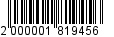 Администрация муниципальногообразования «Город Майкоп»Республики Адыгея 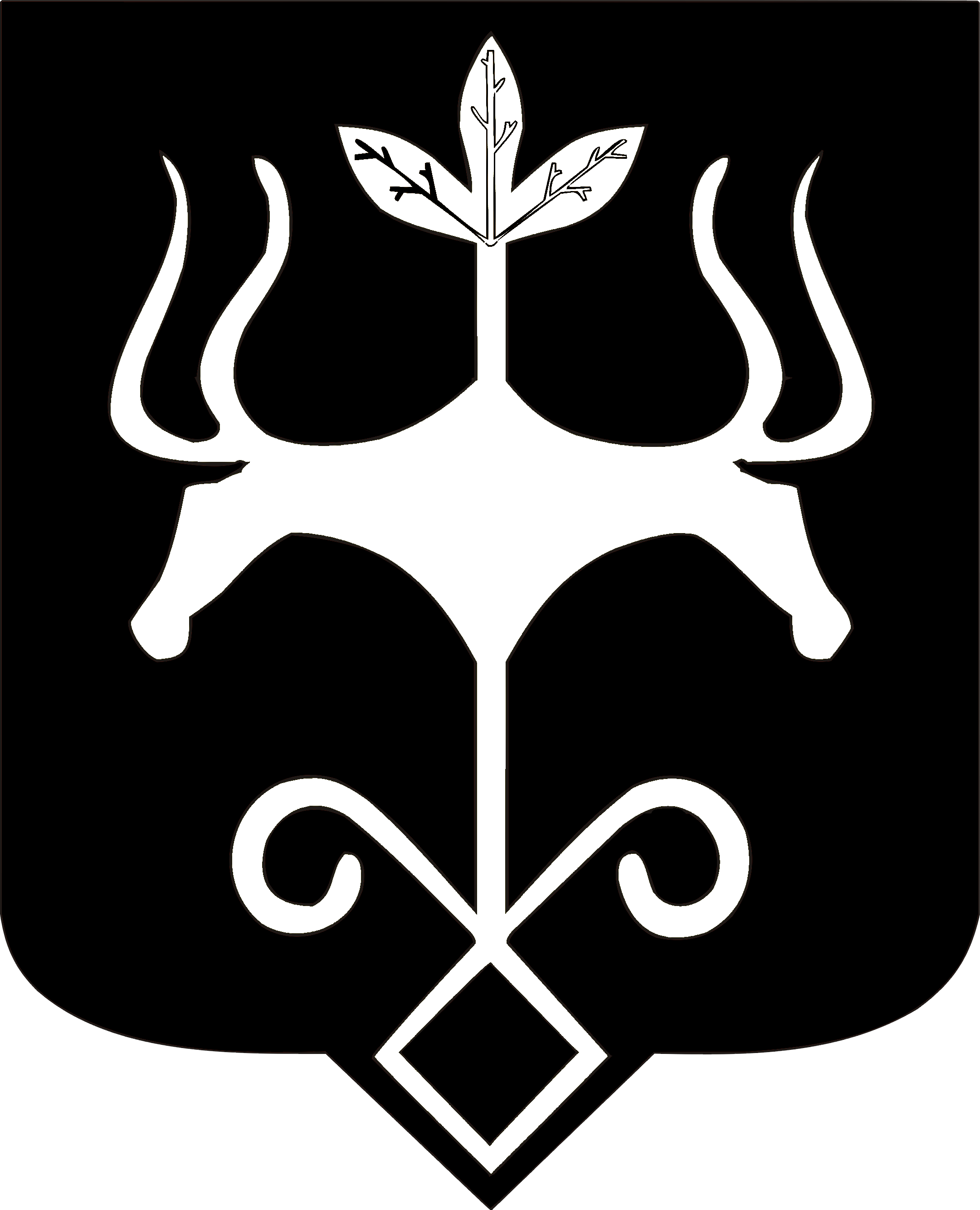 Адыгэ Республикэммуниципальнэ образованиеу 
«Къалэу Мыекъуапэ» и Администрацие